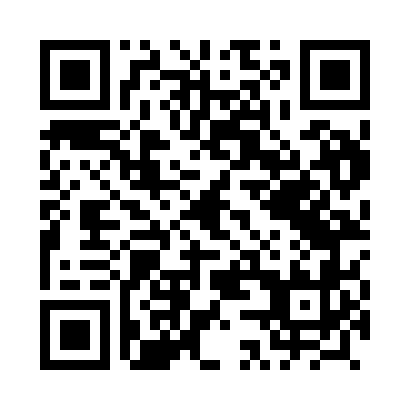 Prayer times for Zabajka, PolandMon 1 Apr 2024 - Tue 30 Apr 2024High Latitude Method: Angle Based RulePrayer Calculation Method: Muslim World LeagueAsar Calculation Method: HanafiPrayer times provided by https://www.salahtimes.comDateDayFajrSunriseDhuhrAsrMaghribIsha1Mon4:146:0812:365:047:058:522Tue4:116:0612:365:057:068:543Wed4:086:0412:355:067:088:564Thu4:056:0212:355:077:098:585Fri4:035:5912:355:087:119:016Sat4:005:5712:345:097:139:037Sun3:575:5512:345:107:149:058Mon3:555:5312:345:117:169:079Tue3:525:5112:345:137:179:0910Wed3:495:4912:335:147:199:1111Thu3:465:4712:335:157:219:1412Fri3:435:4512:335:167:229:1613Sat3:405:4212:335:177:249:1814Sun3:385:4012:325:187:259:2015Mon3:355:3812:325:197:279:2316Tue3:325:3612:325:207:289:2517Wed3:295:3412:325:217:309:2718Thu3:265:3212:315:227:329:3019Fri3:235:3012:315:237:339:3220Sat3:205:2812:315:247:359:3421Sun3:175:2612:315:257:369:3722Mon3:145:2412:315:267:389:3923Tue3:115:2212:305:277:399:4224Wed3:085:2012:305:287:419:4425Thu3:055:1912:305:297:439:4726Fri3:025:1712:305:307:449:4927Sat2:595:1512:305:317:469:5228Sun2:565:1312:305:327:479:5529Mon2:535:1112:295:337:499:5730Tue2:505:0912:295:347:5010:00